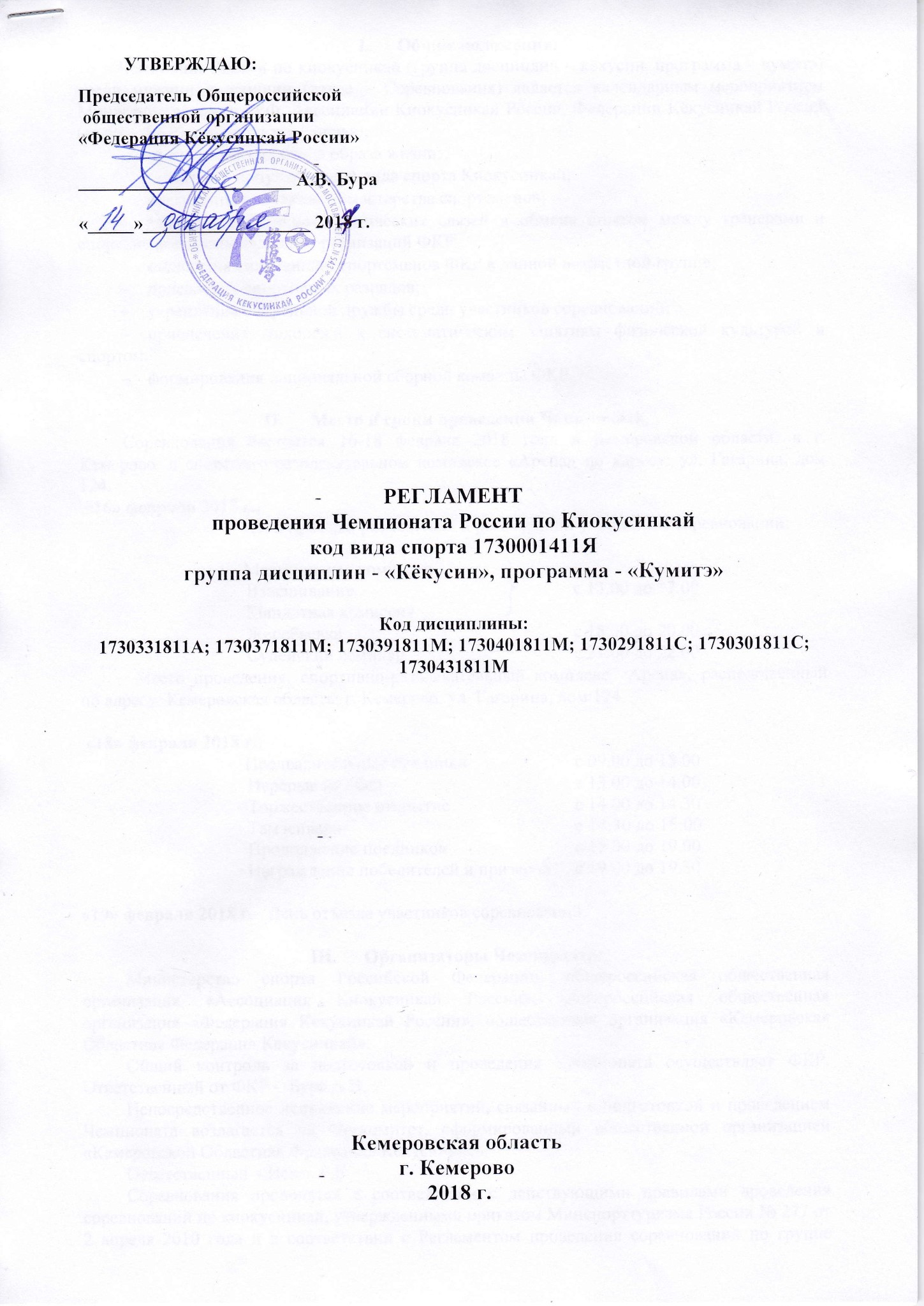 Общие положения.Чемпионат России по киокусинкай (группа дисциплин – кёкусин, программа – кумитэ) среди мужчин и женщин (далее – Соревнования) является календарным мероприятием Министерства спорта РФ, Ассоциации Киокусинкай России, Федерации Кёкусинкай России (далее - ФКР) и проводится с целью:пропаганды здорового образа жизни;развития и популяризации вида спорта Киокусинкай;повышения спортивного мастерства спортсменов;развития спортивно-методических связей и обмена опытом между тренерами и спортсменами региональных организаций ФКР;выявления сильнейших спортсменов ФКР в данной возрастной группе;присвоения спортивных разрядов;укрепления спортивной дружбы среди участников соревнований;привлечения молодежи к систематическим занятиям физической культурой и спортом.формирования национальной сборной команды ФКР. Место и сроки проведения Чемпионата.Соревнования состоятся 16-18 февраля 2018 года в Кемеровской области, в г. Кемерово, в спортивно-развлекательном комплексе «Арена» по адресу: ул. Гагарина, дом 124. «16» февраля 2018 г.:День приезда, размещения и регистрации участников соревнований;Медицинская комиссияВзвешивание					с 13.00 до 17.00 Мандатная комиссия Жеребьевка 					с 18.00 до 20.00Судейский семинар 				с 21.00 до 22.00Место проведения: спортивно-развлекательный комплекс «Арена», расположенный по адресу: Кемеровская область, г. Кемерово, ул. Гагарина, дом 124   «18» февраля 2018 г.:Предварительные поединки 		с 09.00 до 13.00Перерыв на обед		с 13.00 до 14.00Торжественное открытие		с 14.00 до 14.30Тамэсивари		с 14:30 до 15:00Продолжение поединков		с 15.00 до 19.00Награждение победителей и призеров	с 19.00 до 19.30«19» февраля 2018 г.   День отъезда участников соревнований.Организаторы Чемпионата.Министерство спорта Российской Федерации, общероссийская общественная организация «Ассоциация Киокусинкай России», общероссийская общественная организация «Федерация Кекусинкай России», общественная организация «Кемеровская Областная Федерация Кекусинкай».Общий контроль за подготовкой и проведения Чемпионата осуществляет ФКР. Ответственный от ФКР -  Бура А.В.Непосредственное исполнение мероприятий, связанных с подготовкой и проведением Чемпионата возлагается на Оргкомитет, сформированный общественной организацией «Кемеровской Областная Федерация Кёкусинкай». Ответственный – Исаев Р.Б.Соревнования проводятся в соответствии с действующими правилами проведения соревнований по киокусинкай, утвержденными приказом Минспорттуризма России № 277 от 2 апреля 2010 года и в соответствии с Регламентом проведения соревнований по группе дисциплин «кёкусин», программа «кумитэ», утверждённым Федерацией Кёкусинкай России 11 января 2017 года.В обязанности Оргкомитета входит обеспечение работы секретариата, судей Чемпионата.Оргкомитет обязан обеспечить медицинское обслуживание Первенства по Киокусинкай в соответствии с «Регламентом…» и сопровождение экстренной медицинской помощью в течение всего времени проведения соревнований.Организаторы соревнований за возможные травмы, полученные в рамках проведения соревнований, ответственности не несут.Организаторы обеспечивают всё необходимое для открытой жеребьёвки.Главная судейская коллегия:Главный судья – Бура Андрей Владимирович (6 дан, СВК, Свердловская область).Зам. Главного судьи – Шапошников Дмитрий Сергеевич (5 дан, СВК, Москва).Старший судья - Шепелев Алексей Сергеевич (4 дан, СВК, Москва).Старший судья – Горохов Алексей Юрьевич (5 дан, СВК, Нижегородская область).Главный секретарь – Химиченко Андрей Андреевич (5 дан, СВК, Москва).Зам. Главного секретаря – Химиченко Анастасия Александровна (1 дан, СВК, Москва).Полномочия и обязанности Главного судьи и Главного секретаря определяются в соответствии с Регламентом проведения соревнований по группе дисциплин «кёкусин», программа «кумитэ», утверждённым Федерацией Кёкусинкай России 11 января 2017 года.Список приглашенных судей утверждается Главным судьей.Требования к участникам соревнований и условия их допуска.Численный состав команды:- официальный представитель команды;- тренеры команды;- врач команды;- спортсмены – не более 3 человек в виде программы от субъекта Российской Федерации. Для региональных организаций, имеющих более 500 членов (согласно годовым взносам за 2018 год) в каждой весовой категории допускается по 4 спортсмена. Команда региона – организатора турнира имеет право выставить 4 спортсмена в каждой весовой категории. Минимальная спортивная классификация для участия в соревнованиях:Спортсмен должен иметь личную форму, инвентарь и индивидуальные средства защиты согласно Регламента проведения соревнований по группе дисциплин «кёкусин», программа «кумитэ», утверждённого Федерацией Кёкусинкай России 11 января 2017 года.К участию в Чемпионате России допускаются спортсмены 18 лет и старше. Возраст определяется на день соревнований.Коды дисциплин:Мужчины старше 18 лет:Женщины старше 18 лет: Регламент поединков:Мужчины:2 + 2 + взвешивание + 2 (разница в весе 5 кг и более, св. 90 кг - 8 кг и более)После ½  2 + 2 + взвешивание + тамэсивари + 2Женщины:2 + 2 + взвешивание + 2 (разница в весе 5 кг и более)После ½  2 + 2 + взвешивание + тамэсивари + 2Тест тамэсивари проводится у мужчин и женщин перед началом поединков ½ финала (четыре спортсмена в каждой весовой категории).Антидопинговый контроль.Спортсменам запрещено употребление медицинских препаратов, занесенных в список WADA, согласно приказу Минспорттуризма РФ от 13.05.2009 № 293 «Об утверждении порядка проведения обязательного допингового контроля».На усмотрение Оргкомитета Соревнований, в соответствии с правилами Всемирного антидопингового агентства (WADA), любой участник Соревнований может быть подвергнут процедуре допинг-контроля.Условия подведения итогов.Спортивные соревнования по поединкам проводятся по олимпийской системе: победитель финальной встречи занимает первое место, проигравший – второе, проигравшие в полуфинале встречаются за третье место.В соревнованиях во всех видах программ разыгрывается комплект из 3-х наград: 1 место, 2 место и 3 место.При подведении командного зачёта среди субъектов Российской Федерации они ранжируются по сумме очков набранными двумя лучшими спортсменами в каждом виде программы, исходя из следующей таблицы:В случае равенства суммы очков у двух или более команд, преимущество имеет та, у которой больше первых мест, затем учитываются вторые места и в последнюю очередь – третьи места.Итоговые результаты (протоколы) и отчеты на бумажном и электронном носителях представляются в Минспорт России и ФГБУ ФЦПСР в течение двух недель со дня окончания спортивного соревнования.  Награждение.Победители и призёры соревнований в каждой весовой категории награждаются кубками, медалями, дипломами.Дополнительно могут устанавливаться призы для спортсменов, тренеров и судей от Федерации Кекусинкай России, спонсоров и других организаций.  Условия финансирования.Минспорт России осуществляет финансовое обеспечение спортивных соревнований в соответствии с Порядком финансирования за счет средств федерального бюджета и Нормами расходов средств на проведение физкультурных и спортивных мероприятий, включенных в Единый календарный план межрегиональных, всероссийских и международных физкультурных мероприятий и спортивных мероприятий по статье расходов «Услуги по обеспечению наградной атрибутикой».Приглашенным судьям оргкомитет оплачивает проезд (билеты для судей приобретают организаторы), проживание и питание согласно Программы Соревнований.Командирование спортсменов, тренеров и представителей (проезд в обе стороны, питание, размещение, страхование) – обеспечивается за счет средств командирующих организаций.  Обеспечение безопасности участников и зрителей.Обеспечение безопасности участников и зрителей осуществляется согласно требованиям Правил обеспечения безопасности при проведении официальных спортивных соревнований, утвержденных постановлением Правительства Российской Федерации от 18 апреля 2014 г. № 353, а также требованием правил соревнований по виду спорта «киокусинкай».Соревнования проводятся на объекте спорта, включенного во Всероссийский реестр объектов спорта в соответствии с Федеральным законом от 4 декабря 2007 года № 329-ФЗ «О физической культуре и спорте в Российской Федерации».Подача заявок на участие.1. Предварительные заявки на участие в Соревнованиях в формате Excel (Приложение № 1) направляются до 1 февраля 2018 года на два e-mail адреса: karate42@mail.ru и anastasiya.khimichenko@gmail.com 2. Заявки на участие (Приложение № 2) в спортивных соревнованиях, подписанные руководителем органа исполнительной власти субъекта Российской Федерации в области физической культуры и спорта, аккредитованной региональной спортивной федерацией и врачом, и иные необходимые документы представляются в комиссию по допуску участников соревнований в день прохождения комиссии по допуску.3. На комиссии по допуску к заявке прилагаются следующие документы на каждого спортсмена:паспорт гражданина Российской федерации с пропиской в регионе от которого выступает спортсмен;свидетельство о рождении (для лиц младше 14-ти лет);зачетная классификационная книжка;медицинская справка (в случае отсутствия допуска на заявке);полис обязательного медицинского страхования;заполненная карточка участника соревнований (Приложение № 3);карточку ИФК (личная членская карточка Международной федерации каратэ –IFK);заявление на допуск к участию в соревнованиях от родителей (Приложение № 4);извещение на имя Главного судьи соревнований о назначении представителя команды, подписанное региональным руководителем (Приложение № 5).При отсутствии любого из указанных документов спортсмен может быть не допущен к участию в Соревнованиях.Размещение.Проживания участников и гостей соревнований осуществляется самостоятельно по предварительному бронированию гостиниц, смотреть Приложение № 6.Команды добираются до гостиниц самостоятельно, аэропорт и ЖД Вокзал находится в черте города Кемерово, ориентировочно услуги такси 250 рублей. Настоящий Регламент является основанием для оформления командировочных документов.                                       Приложение № 2ЗаявкаНа участие команды [РЕГИОН] в Чемпионате России среди мужчин и женщин по Киокусинкай (код вида спорта 1730001411Я)группа дисциплин - «кекусин», программа - «кумитэ»Дата: 16-18 февраля 2018 г.			                      город: Кемерово, Кемеровская областьПриложение № 3   Лист регистрации участника соревнований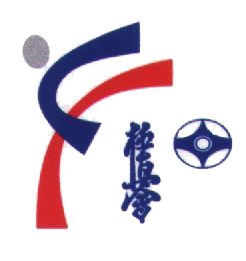 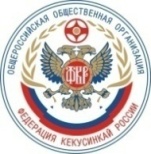 Чемпионат России по киокусинкай(группа дисциплин – кёкусин, раздел – кумитэ)среди мужчин и женщин, 16-18 февраля 2018 г. (г. Кемерово, Кемеровская область)_____________________________________________________(ФИО полностью)2. ______________________		3. Тренер: _________________		(город, регион)						(ФИО полностью)4. Заявленная категория:            ____________			5. Лучшие достижения за 3 года:			(кг)				1._________________________6. Вес фактический			2.____________________________	         ____________			3.____________________________                                    (кг)	7. Наличие документов:- участник указан в заявке данного города, региона;	- документ, удостоверяющий личность (паспорт РФ);- документы, подтверждающие стилевую и спортивную квалификацию;- полис обязательного медицинского страхования (оригинал);- письменная расписка от участника о собственной ответственности за возможные травмы;- годовой взнос ФКР 2018.8. Заключение врача: __________________________________________________________________________/______________/        ПодписьПримечание: участник соревнований заполняет только п.1-п.5 (обведенные номера)Приложение № 4                    Главному судье А.В.Бура                                                                                      От____________________________________(Ф.И.О.)                                                                                      Паспорт серия________№____________                                                                                       Кем и когда выдан______________________                                                                                      ______________________________________ЗАЯВЛЕНИЕПрошу Вас допустить меня ______________________________________________________________________________________(Ф.И.О.)к участию в Чемпионате России по киокусинкай (группа дисциплин – кекусин, раздел – кумитэ) среди мужчин и женщин, который состоится 16-18 февраля 2018 г. в Кемеровской области, г.Кемерово,  г. Кемерово, в спортивно-развлекательном комплексе «Арена» по адресу: ул. Гагарина, дом 124.В случае получения мной травм и связанных с ними последствий, а также иных неблагоприятных последствий во время участия в соревновании, в том числе вследствие применения разрешенной, либо не разрешенной правилами соревнований техники, и/или при нахождении в помещении, где проводятся данные соревнования или проходит подготовка к данным соревнованиям, претензий к главному судье, организаторам турнира, тренерскому составу и собственникам помещений, в которых проводятся соревнования, иметь не буду.С правилами соревнований по киокусинкай ознакомлен, полностью осознаю, что киокусинкай является контактным единоборством, и понимаю возможность получения мною травм и иных неблагоприятных последствий._________________________________________________   __________________                     Фамилия, Имя, Отчество собственноручно                          подпись                                                                                                                 __________________                                                                                                                           датаПриложение № 5       Представителем команды на Чемпионате России среди мужчин и женщин, который будет проходить в г. Кемерово, Кемеровская области 16-18 февраля от ________________________________________ региональной организацииназначен _________________________________________________________________.                                                        (Ф.И.О.)Региональный руководитель________________________                           ___________________________        (подпись)                                                                          (Ф.И.О.)«_____» ____________ 2018 г.Приложение № 6Гостиница на ул. Мартемьянова 85hotel42.ruВместимость 150-170 мест.Гостиница «Маяк» ул. Маяковского 13 к1mayak13.ruВместимость 75 мест.Гостиница «Кристалл» пр. Ленина 90/2hotelcrystal.ruВместимость 185 мест.Гостиница «Кузбасс» ул. Весенняя 20 hotelkuzbass.ruВместимость 164 мест.Гостиница «Дружба» ул. Терешковой 30 hoteldrujba.ruВместимость 80 мест.Возрастная категорияСтилевая квалификация(кю)Квалификация спортсменов(спортивный разряд)18 лет и старшене ниже 4 кюне ниже I спортивного разряда   Возрастпол18 лет и старшеМужской полраковина на пах, протекторы на голени и подъёмы стоп по желаниюЖенский полраковина на пах по желанию, нагрудный протектор, протекторы на голени и подъём стоп, один слой лейкопластыря (тэйп) вокруг суставов пальцев рук.Наименование дисциплиныКод дисциплиныКол-во видов программы70 кг1730331811А180 кг1730371811М190 кг1730391811М190+ кг1730401811М1Тамэсивари1730431811М1Наименование дисциплиныКод дисциплиныКол-во видов программы60 кг1730291811С160+ кг1730301811С1Тамэсивари1730431811М1Место123Очки321№Фамилия Имя Отчество (полностью)Дата рожд.Полных летКю, данРазря, званиеТочный весВесовая категорияТренер(ы)Отметка врача1К соревнованиям допущено _________________________________человек                                                                                          ПрописьюВрач: __________________________________ МП /________________________________/Подпись и печать Руководителя Ассоциации Киокусинкай субъекта РФ(прописать полное наименование должности и ФИО)Подпись и печать Руководителя органа исполнительной власти субъекта РФ в области ФКиС (прописать полное наименование должности и ФИО)Врач: __________________________________ МП /________________________________/Подпись и печать Руководителя Ассоциации Киокусинкай субъекта РФ(прописать полное наименование должности и ФИО)Подпись и печать Руководителя органа исполнительной власти субъекта РФ в области ФКиС (прописать полное наименование должности и ФИО)Кол-во мест в номереКол-во свободных номеровЦена за сутки Комментарий4-х10450 рублей5-ти12450 рублей6-ти3350 рублейЛюкс22500 рублейВместимость 6-7 человек151800 рублейВместимость 5-10 человек.1 кровать2-х62000 рублейКол-во мест в номереКол-во свободных номеровЦена за сутки Комментарий142500 рублей2-х73000 рублейСтандарт2-х253500 рублейстандарт +2-х14000 рублейПолулюкс3-х14500 рублейЛюкс5-ти14500 рублейКол-во мест в номереКол-во свободных номеровЦена за суткиКомментарий2-х93300 рублей2-х613330 рублей1 кровать2-х93650 рублей3-х94990 рублейЛюксКол-во мест в номереКол-во свободных номеровЦена за суткиКомментарий2-х373200 рублей1 кровать2-х453000 рублейКол-во мест в номереКол-во свободных номеровЦена за суткиКомментарий2-х181300 рублей3-х21950 рублей2-х181300 рублей1 кровать4-х22600 рублейЛюкс